Ecole maternelle Simone Signoret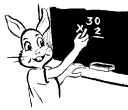 34 rue des Garennes69800 SAINT PRIESTTel : 04 78 20 94 41Courriel : ce.0692389x@ac-lyon.frDirection : Mme ROCHEBLAVE CorinneDébut des inscriptions pour les enfants nés en 2017: vendredi 20/03/20.Pour l’inscription pédagogique, merci de vous inscrire pour prendre rendez-vous  par internet sur le lien doodle ci-dessous en notant votre nom et n° de téléphone :https://doodle.com/poll/5cwyrmmbqg6kyafr( le lien est disponible sur le site de l’école)Le jour de l’inscription, il suffit de vous munir :De la fiche « inscription mairie » et du carnet de santé de votre enfant ;Et de venir accompagné de votre enfant.Lors de cette entrevue, la directrice vous expliquera le fonctionnement de l’école, les horaires ainsi que les modalités d’accueil de votre enfant au sein de l’école.Pour les enfants nés en 2018, les inscriptions auront lieu au mois de juin. Pour les enfants nés en 2015 et 2016, merci de vous adresser directement à la directrice par téléphone, tous les vendredis.Dans l’attente de vous rencontrer,Mme RocheblaveEcole maternelle Simone Signoret34 rue des Garennes69800 SAINT PRIESTTel : 04 78 20 94 41Courriel : ce.0692389x@ac-lyon.frDirection : Mme ROCHEBLAVE CorinneDébut des inscriptions pour les enfants nés en 2017: vendredi 20/03/20.Pour l’inscription pédagogique, merci de vous inscrire pour prendre rendez-vous par internet sur le lien doodle ci-dessous en notant votre nom et n° de téléphone : https://doodle.com/poll/5cwyrmmbqg6kyafr  ( le lien est disponible sur le site de l’école) Le jour de l’inscription, il suffit de vous munir :De la fiche « inscription mairie » et du carnet de santé de votre enfant ;Et de venir accompagné de votre enfant.Lors de cette entrevue, la directrice vous expliquera le fonctionnement de l’école, les horaires ainsi que les modalités d’accueil de votre enfant au sein de l’école.Pour les enfants nés en 2018, les inscriptions auront lieu au mois de juin. Pour les enfants nés en 2015 et 2016, merci de vous adresser directement à la directrice par téléphone, tous les vendredis.Dans l’attente de vous rencontrer,Mme Rocheblave